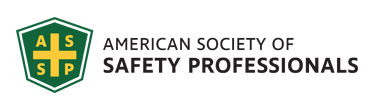 Southwestern Ohio ChapterNews & Meeting Announcement – September 2019Member Appreciation/Vendor Night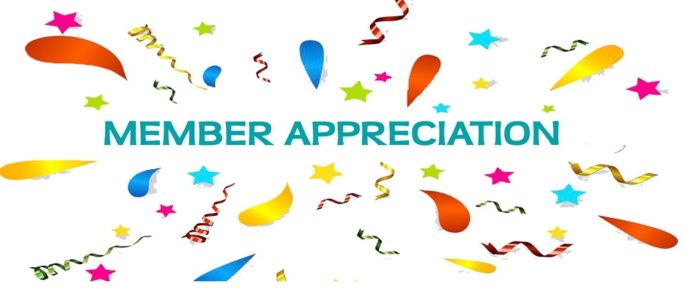 	Tuesday December 3rd there will be a joint member appreciation/Vendor night with the local AIHA chapter held at the BWC Springdale office (135 Merchant Street, Cincinnati, Ohio 45246.In upcoming newsletters, there will be more details and timing of this event.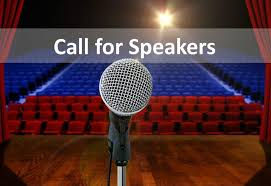 	Now is the time for those of you who have some exciting and timely information to share with your fellow Chapter members to sign up for one of the regularly scheduled monthly meetings and present. This is a great way to share your information and meet fellow Chapter members. Please let me know and I will forward the information to the board for submission into the schedule.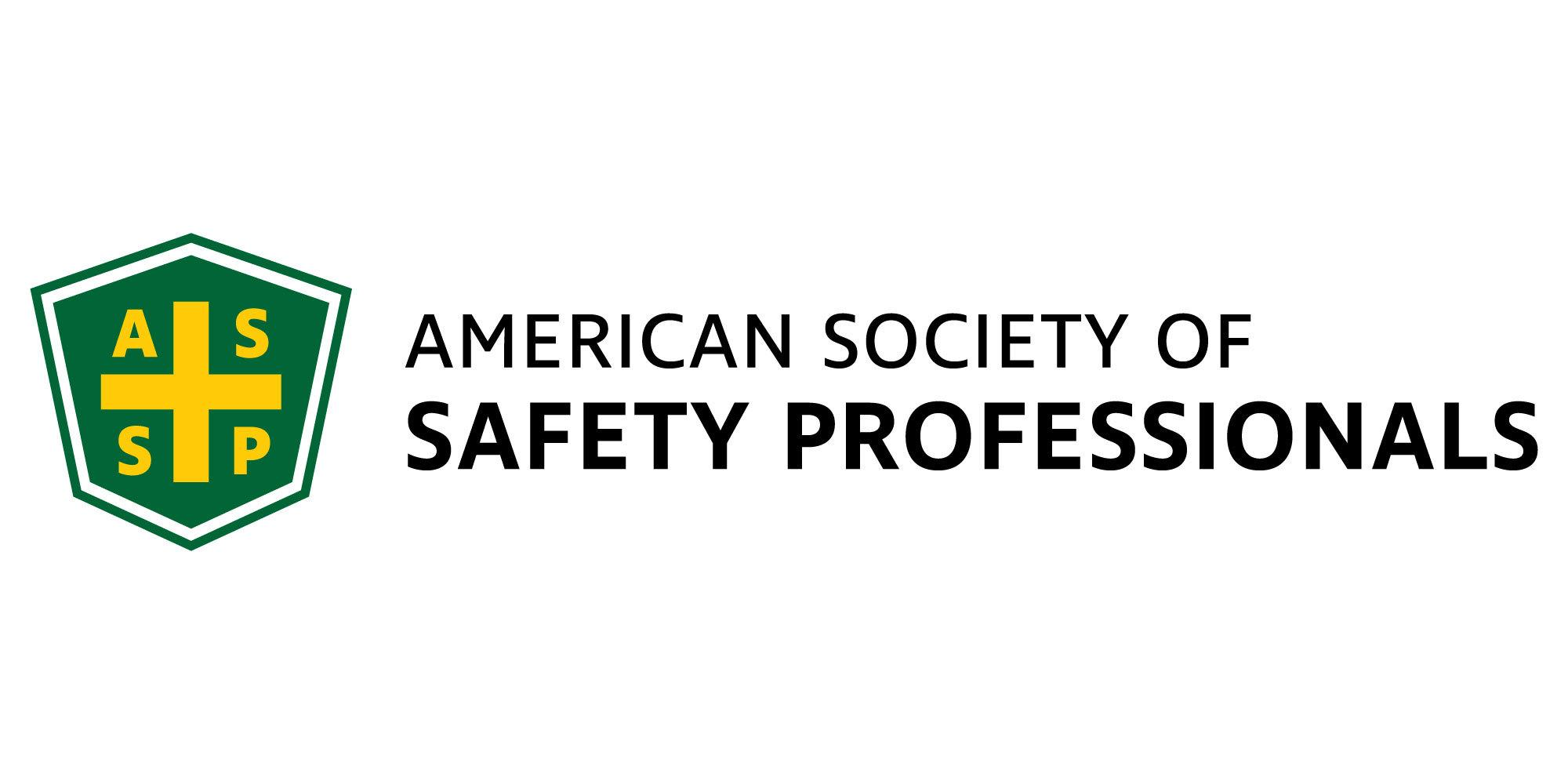 Remember to keep your saw sharp and the best way to do that is to log on to the National ASSP website and see what they have to offer. Here are a couple recent screen shots that may be helpful: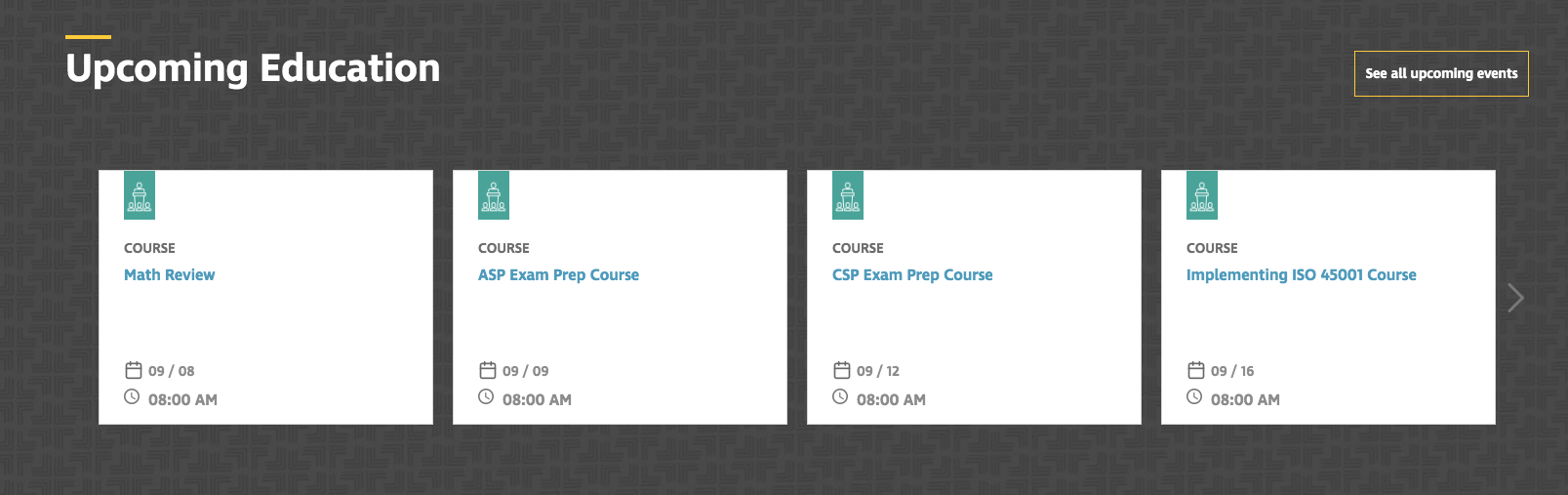 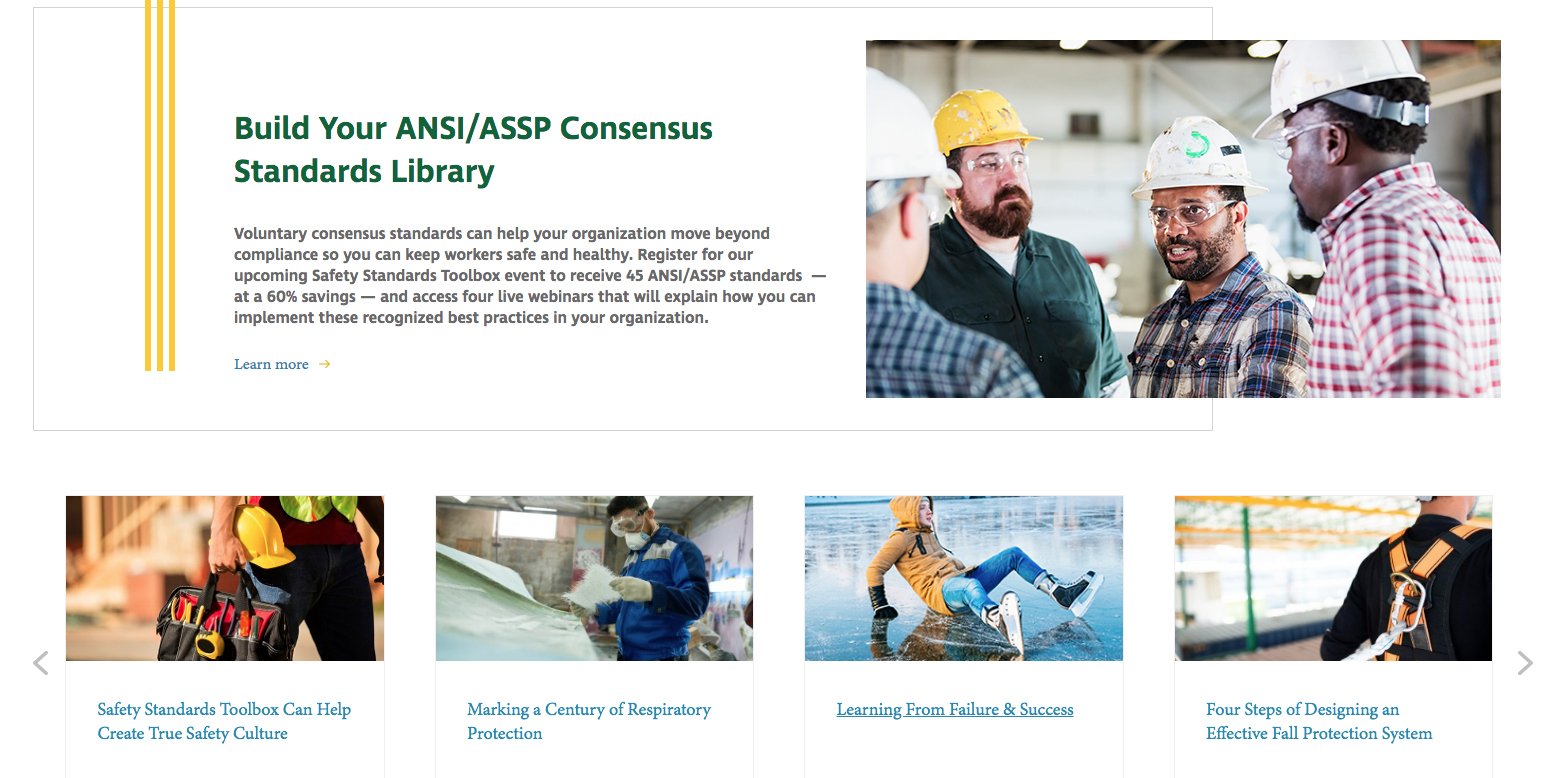 Newsletter additions or comments:David Schriever, M.S., CSPAssurance Risk Management, LLCdavid@assuranceriskmanagement.net513-375-3743CONFIDENTIALITY NOTE: The information contained in this transmission is for the exclusive use of the addressee and may contain confidential, privileged and non-disclosable information. If the receipt of this transmission is not the addressee, such recipient is strictly prohibited from reading, distributing or otherwise using this transmission or its contents in any way.